Planification et déroulement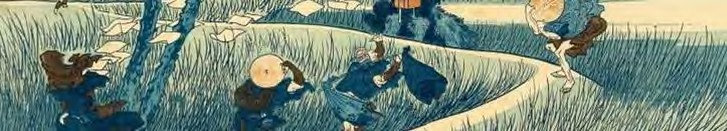 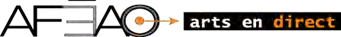 Revoyons les notions de science nécessaires aux activités.Faisons un lien avec le cours de sciences, par exemple :VRAI OU FAUX? Qui nous explique? Qui nous donne des exemples?Une force est ce qui tire ou pousse un objet.Une force est une action qui peut changer la forme d'un corps, modifier tout mouvement même celui d’un objet à l’état stationnaire.Consultons les liens suggérés :Texte de Québec Science : https://www.quebecscience.qc.ca/14-17-ans/encyclo/newton-la-pomme-et-la-physique/Discutons avec les élèves : connaissaient-ils Galilée, Newton ou Einstein? Sont-ils capables de les associer à leurs découvertes?Traçons une ligne de temps au tableau pour discussion, portant sur les transformations scientifiques et technologiques des connaissances reliées aux forces. 3- Précisons les termes scientifiques – poids, masse, types de forces – pour évaluer nos connaissances acquises en sciences.4- Précisons que tous les termes en caractères gras sont à utiliser dans les échanges.Connaissons-nous les trois façons de mesurer le vent ?Présentons l’échelle Beaufort et la fiche, Du vent à la danse, ci-dessous, qui servira à une expérimentation en danse.Choisis 3 ou 4 appellations de vent dont les vitesses vont de petites à très grandes dans le tableau de l’échelle BeaufortRemplis le tableau de ta belle écriture ou à l’ordinateur, à l’aide de la fonction copier/coller.Choisis les effets observés sur terre. Ceci te guidera vers une activité en danse.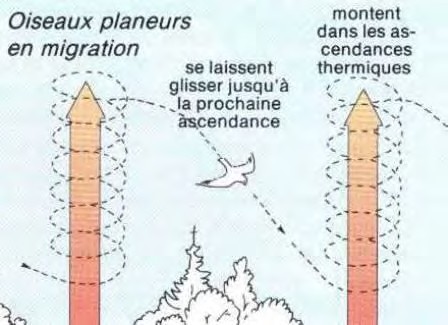 Le curriculum de l’Ontario, programme-cadre Sciences-technologies 5e annéeDegré del’échelleAppellation du ventEffets observés sur terreVitesse en km/hLes thermiquesLes conditions météorologiques ont une influence déterminante sur le déroulement de la migration desoiseaux. Plus le séjour hivernal est lointain, plus les migrateurs sont exposés à une diversité d'aléas (risques).Les vents contraires, les tempêtes, les nuages épais, les chutes de température, l'absence de courants d'air ascendants (les thermiques), etc. sont de nature à modifier et même compromettre, le comportement migratoire normal.https://www.oiseaux.net/dossiers/gilbert.blaising/les.oiseaux.observent.la.meteo.htmlUn ciel clair et un vent arrière soutenu constituent les conditions optimales. Le premier assure une bonne visibilité des repères topographiques et des astres qui, de jour et de nuit, orientent les oiseaux de même que le magnétisme terrestre. Il est évident que le second, le vent soutenu, va écourter plus ou moins le voyage en direction des quartiers d'hiver, en particulier lorsqu'il faut traverser la Méditerranée, un espace qui n'offre pas de haltes naturelles aux migrateurs épuisés.Bien que le déclenchement des grandes migrations soit génétiquement programmé, un fort vent de face est susceptible de le reporter. De même qu'en cours de voyage, un vent excessif ou de travers peut inciter les oiseaux à rester au sol pour quelque temps ou à voler très bas pour donner moins de prise aux courants d'air. Ceci est le cas surtout des petits passereaux. Les cygnes, les oies, les canards, les cormorans et certaines espèces de limicoles au vol puissant sont bien moins à la merci desmouvements de l'air atmosphérique.AttentesÀ la fin de la 5e année, l’élève doit pouvoir :démontrer sa compréhension de différentes forces agissant sur et à l’intérieur des structures et des mécanismes et en décrire les effets.explorer les forces agissant sur les structures et les mécanismes.analyser les répercussions des forces sur la société et l’environnement.Contenus d’apprentissageidentifier et décrire les forces internes agissant sur une structure.identifier des forces externes agissant sur des structures et décrire leur effet.décrire les forces résultant des phénomènes naturels qui peuvent avoir de graves conséquences sur des structures dans l’environnement.mesurer et comparer quantitativement ou qualitativement la force nécessaire pour déplacer une charge en utilisant un système mécanique et décrire la relation entre la force appliquée et la distance sur laquelle la force est appliquée.utiliser la démarche de recherche pour explorer comment les forces résultant de phénomènes naturels influent sur le choix des matériaux et des techniques de construction de différentes structures.utiliser les termes justes pour décrire ses activités de recherche, d’expérimentation, d’exploration et d’observation.communiquer oralement et par écrit en se servant d’aides visuelles dans le but d’expliquer les méthodes utilisées et les résultats obtenus lors de ses recherches, ses expérimentations, ses explorations ou ses observations.évaluer les répercussions des forces résultant de phénomènes naturels sur l’environnement naturel et l’environnement bâti.SOURCESOiseaux migrateurs : https://www.oiseaux.net/dossiers/gilbert.blaising/les.oiseaux.observent.la.meteo.htmlÉchelle Beaufort : https://www.canada.ca/fr/environnement-changement-climatique/services/renseignements-generaux-conditions-maritimes/description-previsions- meteo/tableau-echelle-beaufort.htmlAnémomètre : http://meteocentre.com/intermet/instrument/anemometre.htmLa gravité : https://www.quebecscience.qc.ca/14-17-ans/encyclo/newton-la-pomme-et-la-physique/ÉQUIPE DE L’AFÉAOConception, rédaction et gestion de projet : Colette Dromaguet Révision linguistique : Paulette GallerneaultValidation du contenu : Linda Reill